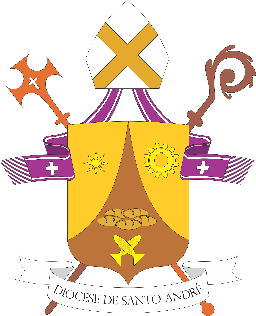 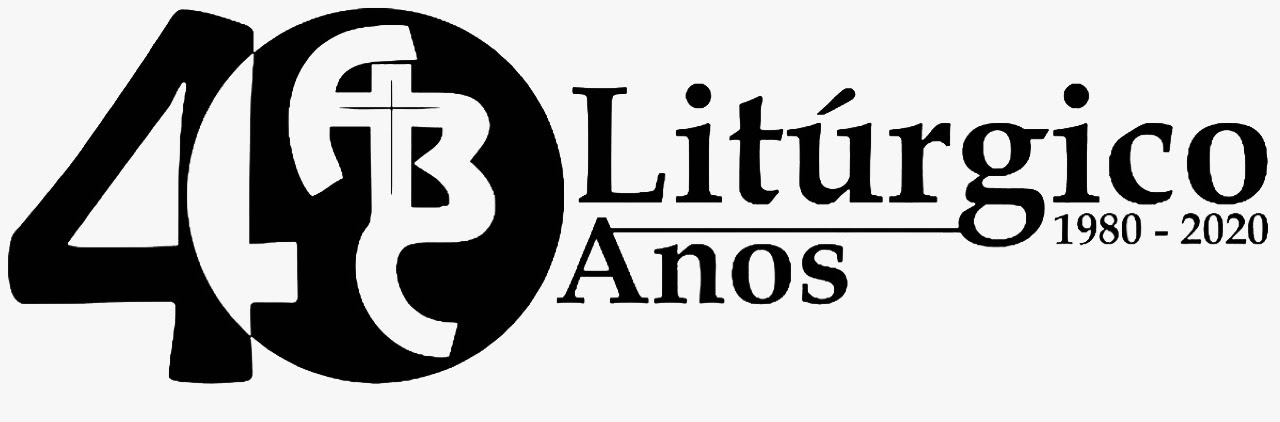 [Subsídio para rezar em casa – N. 7 – 03/05/2020]4º DOMINGO DA PÁSCOA“Dia Mundial de Oração pelas Vocações”ROTEIRO PARA REZAR EM CASA, EM TEMPOS DIFÍCEIS[Convém lembrar que, se possível, os recursos da televisão, rádio e demais transmissões em mídias sociais são primários, e este roteiro é só um instrumento complementar de oração. Ele pode ser vivido em família ou sozinho, sempre consciente de que estamos em comunhão com toda a Igreja, Corpo Místico de Cristo, quando rezamos. Poderá este instrumento de oração ser adaptado em seu esquema às suas necessidades (se estiver sozinho(a) lê-se tudo, por exemplo, ou se for um enfermo pode reduzir algumas partes)]CANTO DE ABERTURA1. Por sua morte, a morte viu o fim. / Do sangue derramado a vida renasceu! / Seu pé ferido nova estrada abriu / e neste Homem, o homem, enfim, se descobriu.Meu coração me diz: “o amor me amou / e se entregou por mim! Jesus ressuscitou! / Passou a escuridão, o sol nasceu, / a vida triunfou: Jesus ressuscitou!”2. “Jesus me amou e se entregou por mim”, / os homens todos podem o mesmo repetir. / Não temeremos mais a morte e a dor. / O coração humano em Cristo descansou.A. Em nome do Pai e do Filho e do Espírito Santo. T. AmémA. Que Deus nosso Pai, fonte do amor e da misericórdia, esteja no meio de nós!
T. Bendito seja Deus que nos reuniu no amor de Cristo.A.  Queridos familiares, hoje nos reunimos  como o rebanho de Deus! Ele nos entrega ao legítimo Pastor, Jesus Cristo, o Ressuscitado, que se revela  como a “Porta” pela qual, ouvindo sua voz, somos convidados a entrar  para seu Reino, de onde brota a vida em plenitude. Hoje também rezamos, em comunhão com toda a Igreja, por todas as vocações.ATO DE CONTRIÇÃOA. Reconheçamos a necessidade que temos da misericórdia divina:T.Senhor, tende piedade de nós.Cristo, tende piedade de nós.Senhor, tende piedade de nós. HINO DE LOUVORT. Glória a Deus nas alturas, e paz na terra aos homens por Ele amados. Senhor Deus, rei dos céus, Deus Pai todo-poderoso, nós vos louvamos, nós vos bendizemos, nós vos adoramos, nós vos glorificamos, nós vos damos graças por vossa imensa glória. Senhor Jesus Cristo, Filho Unigênito, Senhor Deus, Cordeiro de Deus, Filho de Deus Pai, vós, que tirais o pecado do mundo, tende piedade de nós. Vós, que tirais o pecado do mundo, acolhei a nossa súplica. Vós, que estais à direita do Pai, tende piedade de nós. Só vós sois o Santo; só vós, o Senhor; só vós, o Altíssimo, Jesus Cristo, com o Espírito Santo, na glória de Deus Pai. Amém.DEUS NOS FALAA. O Bom Pastor  chama  cada um  de nós pelo nome para fazermos parte do seu rebanho. Para isso, precisamos de conversão, adesão e disponibilidade para segui-lo. Ouçamos atentos  seu chamado!PRIMEIRA LEITURA (At 2,14a.36-41) Leitura dos Atos dos Apóstolos. No dia de Pentecostes, Pedro, de pé, no meio dos onze apóstolos, levantou a voz e falou à multidão: “Que todo o povo de Israel reconheça com plena certeza: Deus constituiu Senhor e Cristo a este Jesus que vós crucificastes”. Quando ouviram isso, eles ficaram com o coração aflito e perguntaram a Pedro e aos outros apóstolos: “Irmãos, o que devemos fazer?” Pedro respondeu: “Convertei-vos e cada um de vós seja batizado em nome de Jesus Cristo para o perdão dos vossos pecados. E vós recebereis o dom do Espírito Santo. Pois a promessa é para vós e vossos filhos e para todos aqueles que estão longe, todos aqueles que o Senhor nosso Deus chamar para si”. Com muitas outras palavras, Pedro lhes dava testemunho e os exortava, dizendo: “Salvai-vos dessa gente corrompida!” Os que aceitaram as palavras de Pedro receberam o batismo. Naquele dia, mais ou menos três mil pessoas se uniram a eles. Palavra do Senhor. T. Graças a Deus. SALMO RESPONSORIAL [22(23)] O Senhor é o pastor que me conduz; para as águas repousantes me encaminha. •	 O Senhor é o pastor que me conduz; / não me falta coisa alguma. / Pelos prados e campinas verdejantes / ele me leva a descansar. / Para as águas repousantes me encaminha / e restaura as minhas forças. •	 Ele me guia no caminho mais seguro, / pela honra do seu nome. / Mesmo que eu passe pelo vale tenebroso, / nenhum mal eu temerei; / estais comigo com bastão e com cajado; / eles me dão a segurança! •	 Preparais à minha frente uma mesa, / bem à vista do inimigo, / e com óleo vós ungis minha cabeça; / o meu cálice transborda. •	 Felicidade e todo bem hão de seguir-me / por toda a minha vida; / e, na casa do Senhor, habitarei / pelos tempos infinitos. SEGUNDA LEITURA (1Pd 2,20b-25) Leitura da Primeira Carta de São Pedro.Caríssimos, se suportais com paciência aquilo que sofreis por ter feito o bem, isto vos torna agradáveis diante de Deus. De fato, para isto fostes chamados. Também Cristo sofreu por vós deixando-vos um exemplo, a fim de que sigais os seus passos. Ele não cometeu pecado algum, mentira nenhuma foi encontrada em sua boca. Quando injuriado, não retribuía as injúrias; atormentado, não ameaçava; antes, colocava a sua causa nas mãos dAquele que julga com justiça. Sobre a cruz, carregou nossos pecados em seu próprio corpo, a fim de que, mortos para os pecados, vivamos para a justiça. Por suas feridas fostes curados. Andáveis como ovelhas desgarradas, mas agora voltastes ao pastor e guarda de vossas vidas. Palavra do Senhor. T. Graças a Deus. ACLAMAÇÃO AO EVANGELHO Aleluia, aleluia, / aleluia, aleluia! Aleluia, aleluia, aleluia, aleluia, aleluia, aleluia, aleluia! Eu sou o Bom Pastor, diz o Senhor. / Eu conheço minhas ovelhas e elas me conhecem a mim. EVANGELHO (Jo 10,1-10) L. Proclamação do Evangelho de Jesus Cristo segundo João. T. Glória a vós, Senhor. Naquele tempo, disse Jesus: “Em verdade, em verdade vos digo, quem não entra no redil das ovelhas pela porta, mas sobe por outro lugar, é ladrão e assaltante. Quem entra pela porta é o pastor das ovelhas. A esse o porteiro abre, e as ovelhas escutam a sua voz; ele chama as ovelhas pelo nome e as conduz para fora. E, depois de fazer sair todas as que são suas, caminha à sua frente, e as ovelhas o seguem, porque conhecem a sua voz. Mas não seguem um estranho, antes fogem dele, porque não conhecem a voz dos estranhos”. Jesus contou-lhes esta parábola, mas eles não entenderam o que ele queria dizer. Então Jesus continuou: “Em verdade, em verdade vos digo: eu sou a porta das ovelhas. Todos aqueles que vieram antes de mim são ladrões e assaltantes, mas as ovelhas não os escutaram. Eu sou a porta. Quem entrar por mim, será salvo; entrará e sairá e encontrará pastagem. O ladrão só vem para roubar, matar e destruir. Eu vim para que tenham vida e a tenham em abundância”. Palavra da Salvação. T. Glória a vós, Senhor. REFLEXÃO (Diálogo em família sobre as leituras)PROFISSÃO DE FÉT. Creio em Deus Pai Todo-Poderoso, criador do céu e da Terra, e em Jesus Cristo, seu único Filho, nosso Senhor; que foi concebido pelo poder do Espírito Santo, nasceu da Virgem Maria, padeceu sob Pôncio Pilatos, foi crucificado, morto e sepultado, desceu à mansão dos mortos, ressuscitou ao terceiro dia, subiu aos céus, está sentado à direita de Deus Pai Todo-Poderoso, donde há de vir a julgar os vivos e os mortos. Creio no Espírito Santo, na Santa Igreja Católica, na comunhão dos Santos, na remissão dos Pecados, na ressurreição da carne, na vida eterna. Amém.PRECES DOS IRMÃOSA. Dirijamos ao Pai das misericórdias nossas preces:L. Senhor, que vossa Igreja nos conduza, assim como o Bom Pastor conduz seu rebanho: acolhendo, resgatando, animando e cuidando de todos sem distinção, nós vos pedimos:T. Senhor, bom e fiel pastor, escutai a nossa prece.L. Senhor, que tenhamos no vosso Filho Jesus Cristo o verdadeiro consolo diante dos nossos sofrimentos e a certeza de que somente amando como Ele nos amou poderemos transformar nossas vidas e o mundo, nós vos pedimos:T. Senhor, bom e fiel pastor, escutai a nossa prece.L. Senhor, que ao vosso chamado saibamos reconhecer vossa voz e responder “sim” ao Pastor Legítimo, suscitando verdadeiras vocações para a promoção do vosso Reino, nós vos pedimos:T. Senhor, / bom e fiel Pastor, / nós vos amamos e escutamos. / Ouvimos o vosso chamado, / que se renova a cada dia / pela palavra de Jesus: / “Vem e segue-me”. / É vosso amor por nós que chama / e clama por nossa resposta decidida. / Nosso batismo fez de nós / discípulos-missionários. / Mas vosso amor por nós vai além. / O desejo de sinalizar vossa presença em nosso meio / escolhe a muitos e os chama para o sacerdócio ministerial. / Poucos, porém, são escolhidos e dizem sim. / Senhor, dai generosidade a todos nós, / infundi o vosso Espírito Santo, / para que, / sem medo e repletos de fé, / possamos acolher vosso chamado.A. Atendei, ó Deus, às nossas súplicas e ouvi com bondade as nossas preces. Por Cristo, nosso Senhor.  T. Amém.AÇÃO DE GRAÇASL. Graças, ó Pai, Senhor da vida, por este tempo bonito em que Cristo ressurgiu da morte e tornou-se Senhor e Pastor eterno, que nos conduz para as fontes repousantes de água pura.T. Dai graças ao Senhor porque ele é bom! Eterna é a sua misericórdia!L. Graças, ó Pai, Senhor da vida, por Cristo, nosso Páscoa, que foi imolado por nós. Morrendo, ele destruiu a morte e venceu o pecado do mundo. Com ele ressurge a nova criação.T. Dai graças ao Senhor porque ele é bom! Eterna é a sua misericórdia!L. Graças, ó Pai, Senhor da vida, por vosso Filho, que se entregou em vossas mãos, cumprindo a vossa vontade total como sacerdote, altar e cordeiro. Tirando o pecado do mundo, ele é hoje a nossa luz.T. Dai graças ao Senhor porque ele é bom! Eterna é a sua misericórdia!L. Rezemos com amor e confiança, como Jesus nos ensinou:T. Pai Nosso que estais ...ATO DE COMUNHÃO ESPIRITUAL A. Façamos agora nossa Comunhão Espiritual. Santo Afonso Maria de Ligório explica-nos o que é isto: “Consiste no desejo de receber a Jesus Sacramentado e em dar-lhe um amoroso abraço, como se já o tivéssemos recebido”. Em um momento de silêncio pensemos na Eucaristia. Meditemos em cada frase que diremos a seguir...T. Vinde, Jesus adorável, vinde ao meu pobre coração; (Pausa) / Vinde saciar meu desejo; (Pausa) / Vinde meu adorado Jesus, vinde ó dulcíssimo Jesus! (Pausa) / Creio que estais presente na Eucaristia! (Pausa) / Vos amo sobre todas as coisas; (Pausa) / Desejo receber-vos em minha vida; (Pausa) / Vinde espiritualmente a meu coração, permanecei em mim e faça que nunca vos abandone.(Momento de silêncio)CANTO1. Antes da morte e ressurreição de Jesus, / ele, na ceia, quis se entregar: / deu-se em comida e bebida para nos salvar.E quando amanhecer / o dia eterno, a plena visão, / ressurgiremos por crer / nesta vida escondida no pão. (2x)2. Para lembramos a morte, a cruz do Senhor, / nós repetimos como ele fez: / gestos, palavras, até que volte outra vez.3. Este banquete alimenta o amor dos irmãos / e nos prepara a glória do céu. / Ele é força na caminhada pra Deus.4. Eis o pão vivo mandado a nós por Deus Pai! / Quem o recebe, não morrerá. / No ultímo dia, vai ressugir, viverá.5. Cristo está vivo, ressuscitou para nós! / Esta verdade vai anunciar / a toda terra, com alegria, cantar.ORAÇÃO A NOSSA SENHORAT. Rainha do céu, alegrai-vos, aleluia, pois o Senhor, que mereceste trazer em vosso seio, aleluia, ressuscitou como disse, aleluia. Rogai a Deus por nós, aleluia!Ave Maria...ORAÇÃO PELO ANO VOCACIONALA. Neste 57º Dia Mundial de Oração pelas Vocações, queremos confiar ao Coração do Bom Pastor todos aqueles que disseram seu sim, bem como o papa Francisco, nosso bispo Pedro, o padre de nossa paróquia, nossos seminaristas e vocacionados. Rezemos juntos:T. Jesus, / Mestre Divino, / que chamastes os apóstolos a vos seguirem, / continuai a passar pelos nossos caminhos, / pelas nossas famílias, / pelas nossas escolas, / e continuai a repetir o convite / a muitos dos nossos jovens. / Dai coragem às pessoas convidadas. / Dai força para que vos sejam fiéis / na missão de apóstolos leigos, / sacerdotes, / diáconos, / religiosos e religiosas, / para o bem do Povo de Deus / e de toda a humanidade. Amém!A. Permaneçamos unidos em Cristo.